Рекомендациипо повышению самооценки  у  учащихся.Учащихся с заниженной самооценкой важно психологически поддерживать, создавая у них ощущение успеха, пусть небольшого.Учащиеся должны быть уверены в том, что их ценят, и будут поддерживать, независимо от таких критериев, как успеваемость и физические возможности.Уважение, забота, внимание и одобрение повышает чувство собственной ценности и приводит к формированию позитивной самооценки.Критиковать при необходимости следует на фоне общей психологической поддержки.Необходимо вовремя подсказывать учащемуся, что он умеет лучше других, что хуже, а что ему предстоит  еще освоить.Поощрять всякое проявление зрелого поведения, стремление учащегося к самопониманию и преодолению трудностей..Одобряющие реакции со стороны преподавателей приводят к повышению успеваемости и тем самым повышают самооценку.Уважение к личности - не снисходительность, а, прежде всего, разумная требовательность к ней.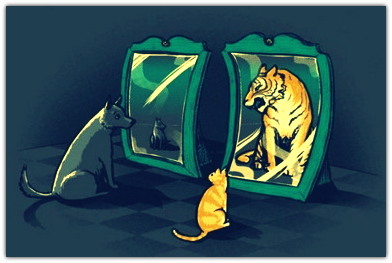 Рекомендации по взаимодействию с различнымитипами темпераментовСАНГВИНИК - необходим контроль над выполнением обязанностей; упражнения в планировании деятельности; доведение начатого дела до конца; работа в паре с холериком или флегматиком.ХОЛЕРИК - поощрение выдержки, настойчивости; ограничение движений, силы и темпа речи; четкая требовательность; работа в паре с сангвиником или временная с флегматиком.ФЛЕГМАТИК - упражнения в ограничении времени выполнения заданий; упражнения в быстрых движениях, упражнения в выразительной речи, контроль хода выполнения заданий.МЕЛАНХОЛИК - дополнительное время к ответу, упражнения в волевых поступках, отсутствие применения жестких  мер, предъявлять посильные требования.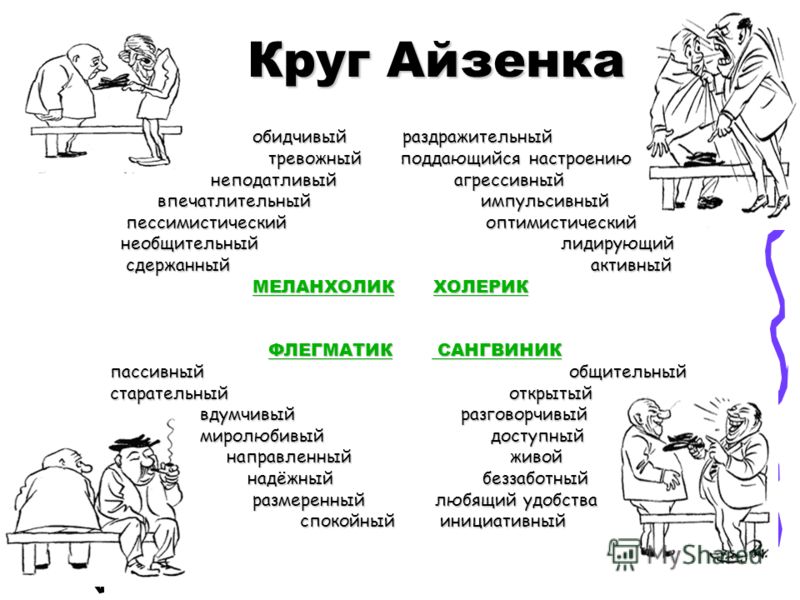 УО «Марьиногорский государственный ордена «Знак Почета» аграрно-технический колледж имени В.Е. Лобанка»ПАМЯТКА ДЛЯ     ПРЕПОДАВАТЕЛЯ«Особенности адаптационного периода учащихся нового набора»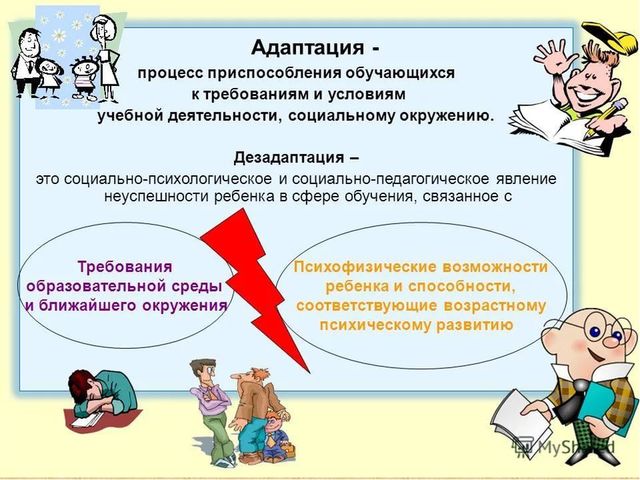 Подготовила педагог – психолог Кудрина Т.Г.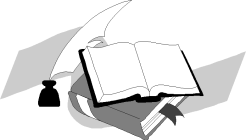 Жизнь учащихся в колледже проходит на возрастном этапе в среднем 15-19 лет. Это период юношества, для которого характерно  многое, в том числе:развитие самосознания, рефлексии, формирование интереса к другому человеку как личности, развитие интереса к себе, стремление разобраться в своих способностях, поступках, выделение круга устойчивых интересов, укрепление чувства взрослости, утверждение самостоятельности, развитие чувства собственного достоинства. Адаптация  это приспособление организма человека к окружающим условиям среды.В качестве основных причин, затрудняющих обучение учащихся в колледже на первом году обучения, могут являться: большие проблемы в знаниях, низкие познавательные интересы, недостаточная сформированность умений общения, повышенная эмоциональная возбудимость, тревожность, недостаточно развитая рефлексия, низкая организованность и дисциплина.     Главная задача на первом курсе - оказание помощи в преодолении отрицательных эмоций, связанных с отрывом от родительского дома, адаптации в общежитии,  умения подчиняться режиму работы учебного заведения, в адаптации к коллективу, ориентирование на самопознание, на социальную успешность.В связи с этим можно выделить основные причины, вызывающие затруднения в самом начале обучения:во-первых, в недостаточной профессиональной ориентированности учащихся (не сложившееся осознание необходимости усвоения знаний и умений для получения профессионального образования, несформированность умения учиться самостоятельно);во-вторых, в разрушении старого и образованием нового динамического стереотипа (учащиеся  осваивают новую организацию учебного процесса;
адаптируются к требовательности преподавательского состава в отношении усвоения уровня знаний); в-третьих, ещё не сложившимся коллективом учебной группы, и, следовательно, недостаточно его влиянием на процесс адаптации учащихся в-четвертых, необходимость решать проблему занятости в свободное время;в-пятых, учащиеся  получают знания более высокого уровня, чем в школе за короткий период времени.Процесс обучения в колледже является новым этапом в жизни школьника и требует от него большей самостоятельности и активности в получении и усвоении знаний на фоне возросшей информационной нагрузки, а также умения и способности быть психологически и социально адекватным к изменившимся условиям учебы и социального бытия.Учащимся на первом году необходимы такие черты характера, которых не хватало в полной мере в старших классах школы - целеустремленность, решительность, настойчивость, самостоятельность, инициативность, умение владеть собой. И здесь могут наблюдаются признаки дезадаптации.Повышенная аффективная напряженность (душевное волнение, страсть)Высокая активность по разрешению кризисного состояния.Реакции тревоги.Реакции тоскиРеакции обидыАпатияБессилиеСтремление к покою и уединениюЧувство собственной ненужностиЧувство собственной несостоятельности Разработан комплект рекомендаций для преподавателей (у педагога-психолога), раскрывающих формы и методы учета индивидуальных особенностей учащихся во взаимодействии, куда вошли:Правила оценки личностиПравила педагогического общенияРекомендации психолога по профилактике девиантного поведенияПо профилактической работе с трудными подросткамиПриемы педагогического воздействия на трудных учащихсяЧто необходимо помнить по работе со слабоуспевающимиРекомендации по работе с агрессивными учащимисяРекомендации по работе с застенчивыми учащимисяРекомендации по работе с замкнутыми детьмиРекомендации по работе с гиперактивными учащимися с истерическими реакциямиРекомендации по работе с лидерамиПримерная программа индивидуального подхода к «трудным учащимся» (грубость, лень, замкнутость, склонность к правонарушениям)